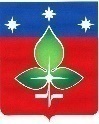 РЕВИЗИОННАЯ КОМИССИЯ ГОРОДА ПУЩИНОИНН 5039005761, КПП503901001, ОГРН 1165043053042ул. Строителей, д.18а, г. Пущино, Московская область, 142290Тел. (4967) 73-22-92; Fax: (4967) 73-55-08 г. Пущино                                                                                                                                            24.08.2021 г.Экспертное заключение № 8Ревизионной комиссии города Пущино на Проект решения Совета депутатов городского округа Пущино  «О внесении изменений в решение Совета депутатов от 10.12.2020 № 122/25 «О бюджете городского округа Пущино на 2021 год и на плановый период 2022 и 2023 годов»	Экспертное заключение на Проект решения Совета депутатов городского округа Пущино «О внесении изменений в решение Совета депутатов от 10.12.2020 № 122/25 «О бюджете городского округа Пущино на 2021 год и на плановый период 2022 и 2023 годов» подготовлено Ревизионной комиссией города Пущино в соответствии с требованиями статьи 157 Бюджетного кодекса РФ, Положением о Ревизионной комиссии города Пущино, утвержденного решением Совета депутатов №68/13 от 19.02.2015 г. (с изменениями и дополнениями), Планом работы Ревизионной комиссии города Пущино на 2021 год, утвержденным Приказом Председателя Ревизионной комиссии города Пущино №55  от «30» декабря 2020 г. ( с изменениями).	Изменения, вносимые в бюджет городского округа Пущино, обусловлены уменьшением объема доходов на 72204 тыс. рублей и объема расходов на 67088 тыс. рублей. Размер дефицита бюджета возрастает в  соответствии с частью 3 пункта 3 статьи 92.1 БК РФ (снижение остатков средств на счетах по учету основных средств местного бюджета) и составляет 197694 тыс. рублей. В итоге имеются следующие основные изменения бюджета городского округа Пущино на 2021 год.	1. Уменьшается размер безвозмездных поступлений на общую сумму 72204 тыс. рублей, а именно: сокращается размер субсидий бюджетам городских округов на стимулирование инвестиционной деятельности на 156452 тыс. рублей и субсидий бюджетам городских округов на устройство и капитальный ремонт электросетевого хозяйства, систем наружного освещения в рамках реализации проекта «Светлый город» на 1090 тыс. рублей, при этом, увеличиваются субсидии бюджетам городских округов на обеспечение мероприятий по переселению граждан из аварийного жилищного фонда, в том числе переселению граждан из аварийного жилищного фонда с учетом необходимости развития малоэтажного жилищного строительства, за счет средств бюджетов на 85288 тыс. рублей, возрастают субвенции бюджетам городских округов на предоставление жилых помещений детям-сиротам и детям, оставшимся без попечения родителей, лицам из числа детей-сирот и детей, оставшихся без попечения родителей, по договорам найма специализированных жилых помещений  на 50 тыс. рублей.           2. Наблюдается уменьшение  объема расходов на общую сумму 67088 тыс. рублей.               Сокращаются следующие расходы за счет вышестоящих бюджетов:                                                - на мероприятия по созданию индустриального парка "Пущино" (на 156452 тыс. рублей), - на мероприятия по модернизации  (на 1090 тыс. рублей).          Увеличиваются расходы за счет вышестоящих бюджетов на обеспечение мероприятий по переселению граждан из аварийного жилищного фонда на 85288 тыс. рублей в результате перенесения данных расходов с 2022 года,           Одновременно выделяются дополнительные средства из местного бюджета на следующие расходы:- по статье «Общегосударственные расходы» в  размере 270 тыс. рублей Администрации г.о. Пущино (90 тыс. рублей) и на раздел «Охрана и сохранность свободного муниципального имущества» (180 тыс. рублей);- по статье «Национальная экономика», раздел «Дорожное хозяйство» в размере 1352 тыс. рублей на ремонт автомобильных дорог общего пользования (75 тыс. рублей), на обустройство тротуара на Коммунальном проезде (997 тыс. рублей), на инвентаризацию и паспортизация автомобильных и внутриквартальных дорог, ливневой канализации (280 тыс. рублей), - по статье «Жилищно-коммунальное хозяйство» на 9090 тыс. рублей, при увеличении расходов на  обеспечение мероприятий по переселению граждан из аварийного жилищного фонда (11411 тыс. рублей, капитальный ремонт резервного топливного хранилища (2226 тыс. рублей) и обустройство навеса на пункте приема втор.сырья Мегабак (439 тыс. рублей),  с одновременным сокращением расходов на комплексное определение показателей технико-экономического состояния систем теплоснабжения, в т.ч. показателей физического износа и энергетической эффективности объекта теплоснабжения (аудит)(4840 тыс. рублей) и софинансирования мероприятия по модернизации систем наружного освещения в рамках проекта "Светлый город" (146 тыс. рублей),- по статье «Физическая культура и спорт» выделены средства на мероприятия Дворцу спорта «ОКА» в размере 100 тыс. рублей,          Так же, в результате экономии по итогам конкурсных процедур сокращается финансирование расходов из местного бюджета по статьям:-  «Образование» на 5546 тыс. рублей за счет уменьшения размера субсидий на иные цели детским дошкольным учреждениям (3867 тыс. рублей), начальным и средним школам (1263 тыс. рублей), учреждениям дополнительного образования детей (416 тыс. рублей), -  «Культура» на 150 тыс. рублей (субсидии на иные цели Центру культурного развития).          Проект решения Совета депутатов города Пущино  «О внесении изменений в решение Совета депутатов от 10.12.2020 № 122/25 «О бюджете городского округа Пущино на 2021 год и на плановый период 2022 и 2023 годов»  в целом соответствует нормам бюджетного законодательства и отражает соблюдение основных принципов бюджетной системы РФ.	          Ревизионная комиссия города Пущино предлагает Совету депутатов городского округа Пущино рассмотреть проект решения Совета депутатов городского округа Пущино «О внесении изменений в решение Совета депутатов от 10.12.2020 № 122/25 «О бюджете городского округа Пущино на 2021 год и на плановый период 2022 и 2023 годов» с учетом настоящего Заключения.Председатель Ревизионной комиссии                                                          Е.Е. Прасолова